Образование: Минский Государственный Институт Иностранных Языков.Знание иностранных языков – английский, польский, немецкий.Трудовая деятельность: С мая . по март 2015 - Лингвист-эксперт/технический переводчик в ТШО, Тенгиз, проект FGP, от кадрового агентства Болашак, Казахстан.С марта 2007 по . -  Технический переводчик-фрилансер (для компаний РК)Май - июль 2008 - Технический переводчик в ТШО, Тенгиз, проект CEP, от кадрового агентства RTG январь - март 2007 - Технический переводчик в компании ТСO, головной офис в Атырау 2006 - январь 2007 – Старший технический переводчик в компании WorleyParsons Kazakhstan LLP, Атырау2005 - 2006 – технический и устный переводчик в компании Нефтестройсервис, Тенгиз, Казахстан2002-2005 – начальник бюро переводов ЗАО «ТИНГС», Тенгиз, Казахстан. Переводы технической документации и деловой корреспонденции. Вахтовый метод.2001-2002 – Военный переводчик и координатор учебного процесса. Работа в Руанде (Центральная Африка). 2000-2001- переводчик энциклопедии Britannica в издательстве  “Современный литератор”, Минск.1998–2000- менеджер по экспорту корпорации «Фенокс». Занимался маркетингом и продажей автозапчастей собственного производства фирмы в страны дальнего зарубежья (Египет, Великобритания, Турция). Имею рекомендации.1997-1998 - коммерческий директор СП «БЕЛАКАР» - официального представителя транснациональной компании “EUROPCAR Inter-rent” в Беларуси. Занимался организацией автопроката и лизинга для иностранных граждан и организаций, продажей автозапчастей.Интересы: Компьютеры, видео-фотосъемки, теннис. Хорошие знания Windows, MS Office, Internet, Trados, Outlook Express, AutoCAD, Corel Draw, Fine Reader. Водительские права категории А и В. Водительское удостоверение ТШО на Тенгизе. Опытный фотограф (Фото-сайт в Интернете: //imboro.photofile.ru).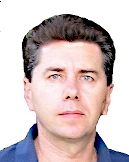 Егоров Сергей ВикторовичГражданин Республики БеларусьМесто жительства: г. Минск. – 45 баллов на языковом тесте ТШО, Казахстан.11-ая категория (из 13).Контакт:      +375 29 662 26 93 (Беларусь),                      +7 778 4462074 (Казахстан)E-mail: syegor@tut.by       Skype: syegor     